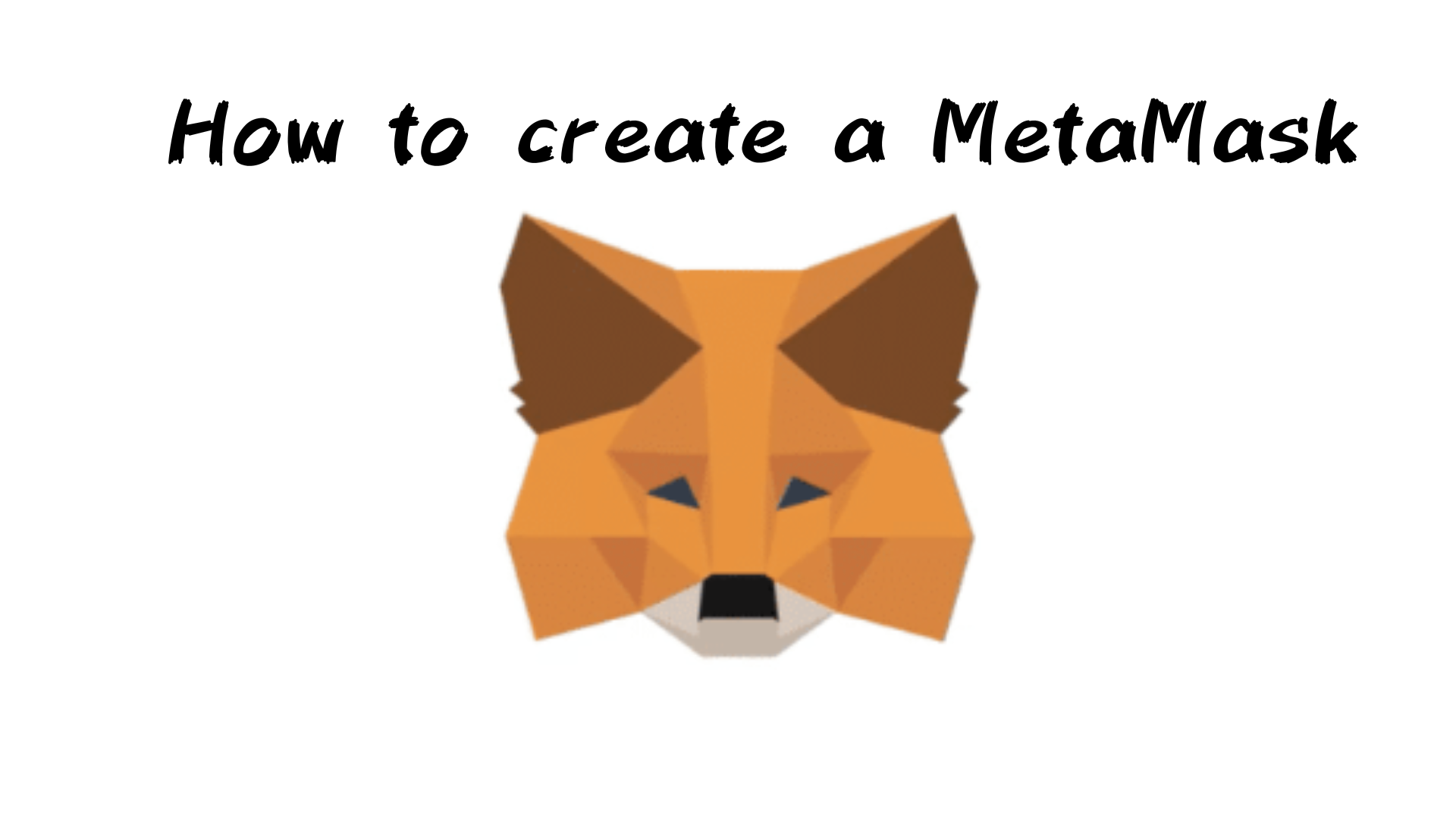 Cómo hacer metamaskEn este artículo, presentaremos "procedimiento para crear meta máscaras".Puede crear fácilmente un metamask leyendo el artículo.¡Puedes leer este artículo en 5 minutos!¿Qué es un Metamask?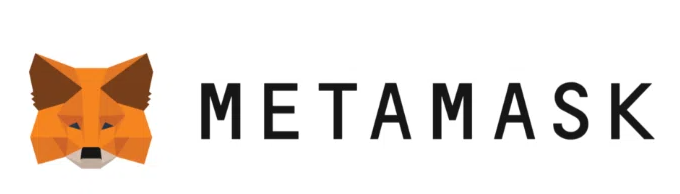 Metamask es una imagen como una "billetera digital". Con esta billetera, puede almacenar y usar el dinero digital y los artículos especiales.Es compatible con muchos usuarios y puede usarse de manera segura y eficiente como punto de acceso para activos digitales.[Teléfono inteligente] procedimiento de creación de metamask① Descargue la aplicación "Metamask"② Toque "Inicio"③ Toque "Crear una nueva billetera"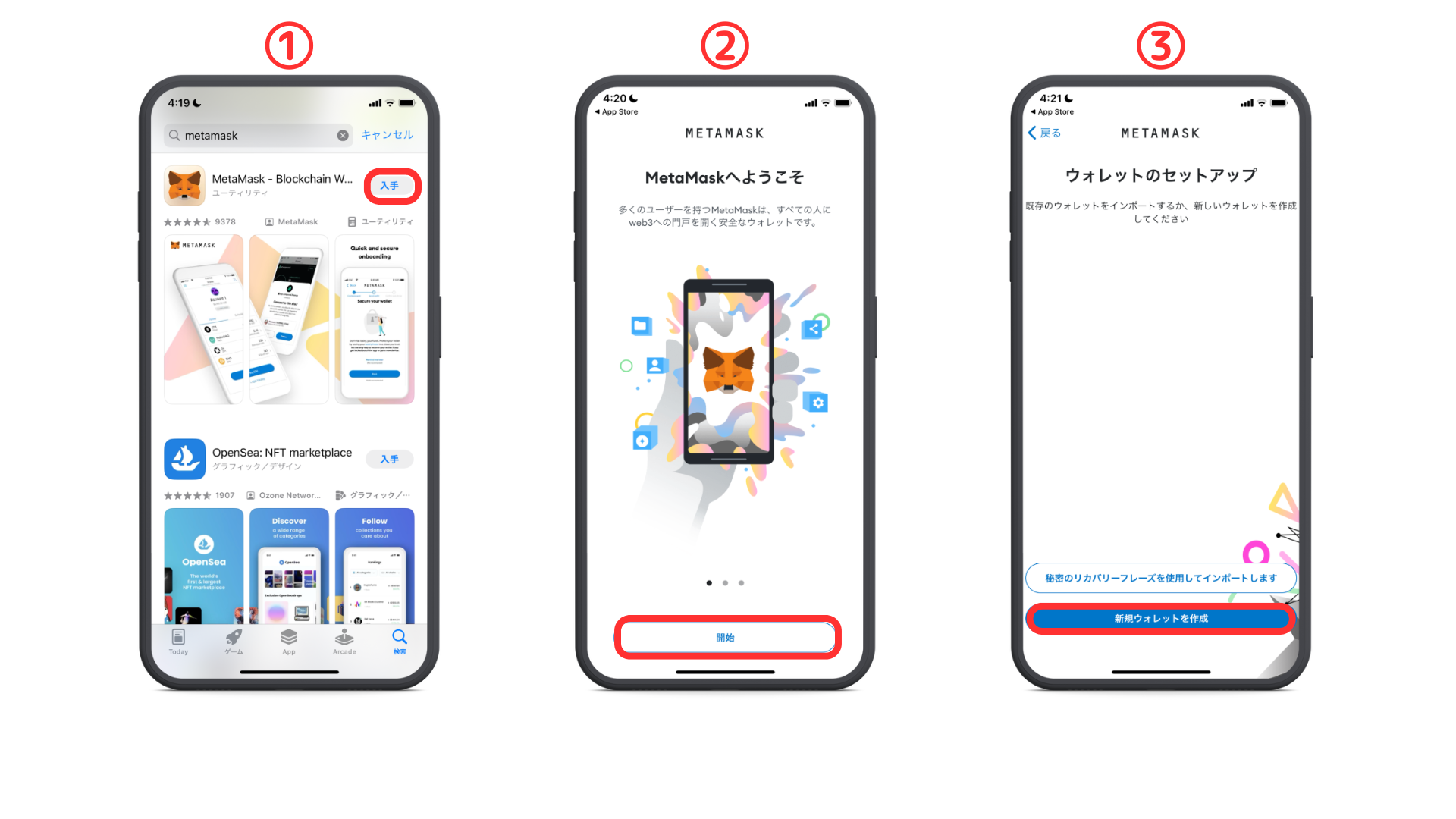 ④ Verifique el contenido y toque "Estoy de acuerdo"⑤ Verifique los términos y toque "Aceptar"⑥ Ingrese la contraseña y toque "Crear contraseña"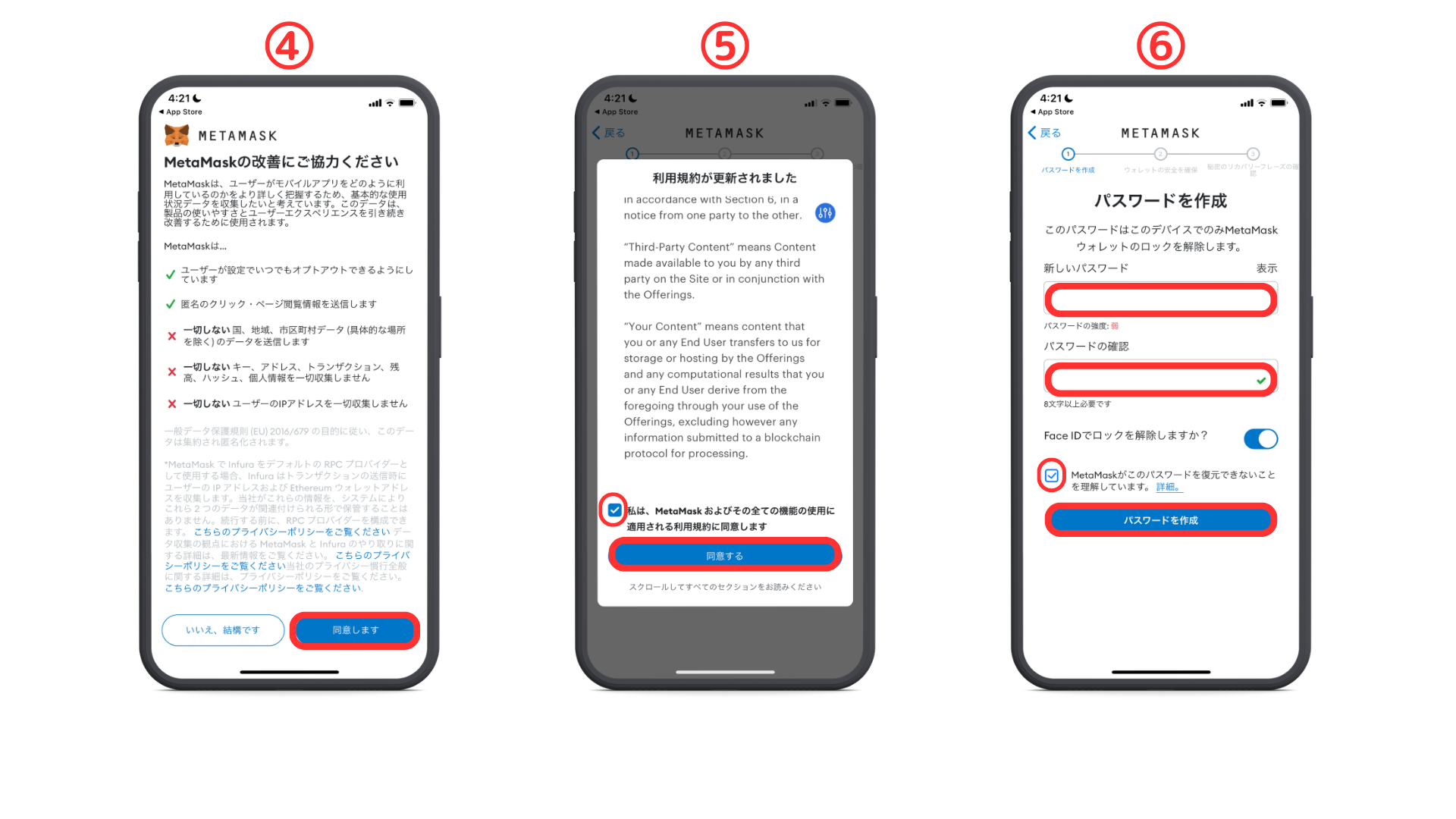 ⑦ Toque "Inicio"⑧ Toque "Inicio"⑨ Ingrese la contraseña y toque "Confirmar"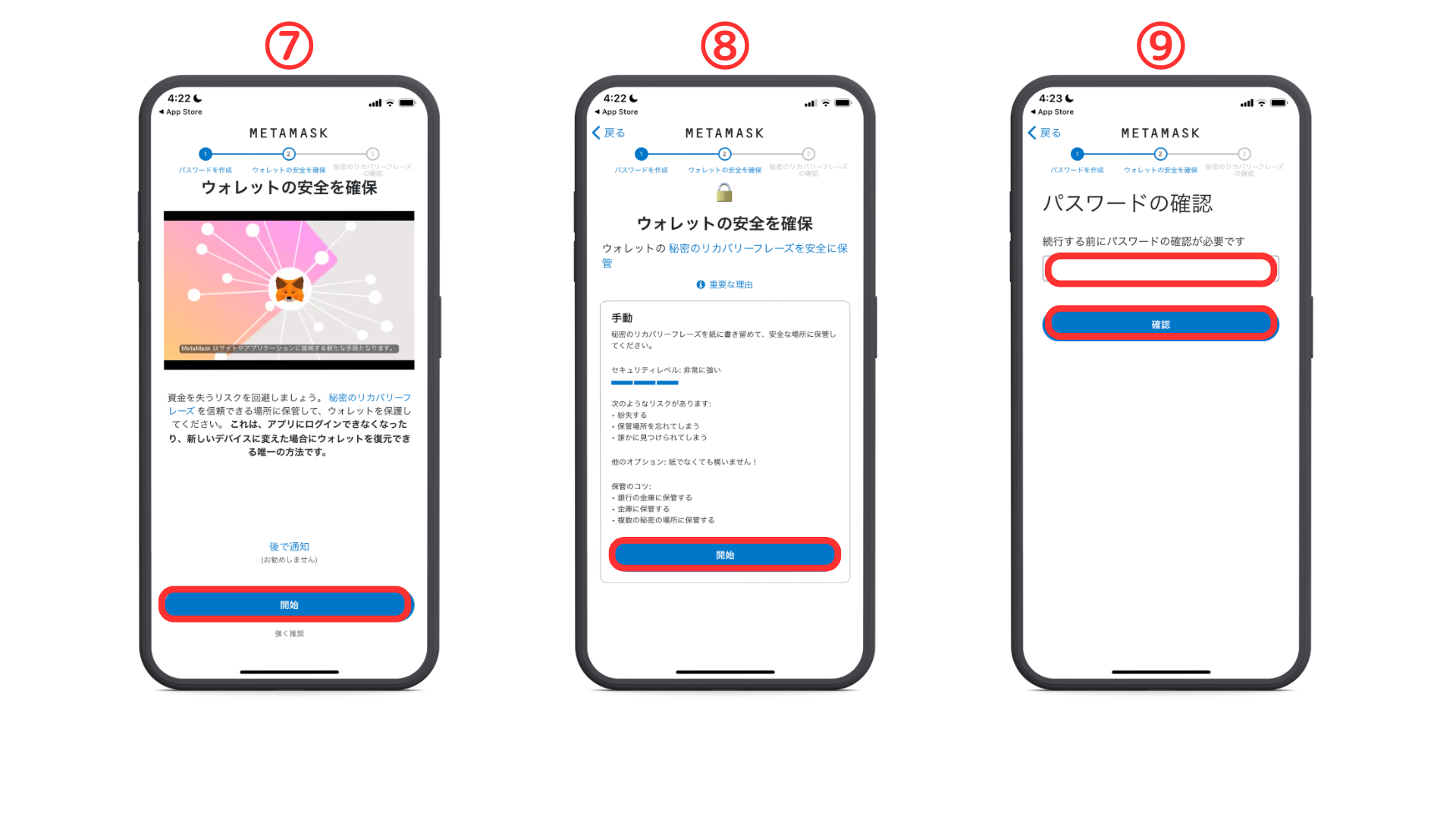 ⑩ Toque "Pantalla" para mostrar una frase de recuperación secreta※importanteNunca debes contarle a nadie sobre la frase de recuperación secreta.Tome nota de las palabras que se muestran en orden y manténgalas en un lugar seguro.⑪ Seleccione una frase de recuperación secreta en orden ⑫ Creación de billetera completa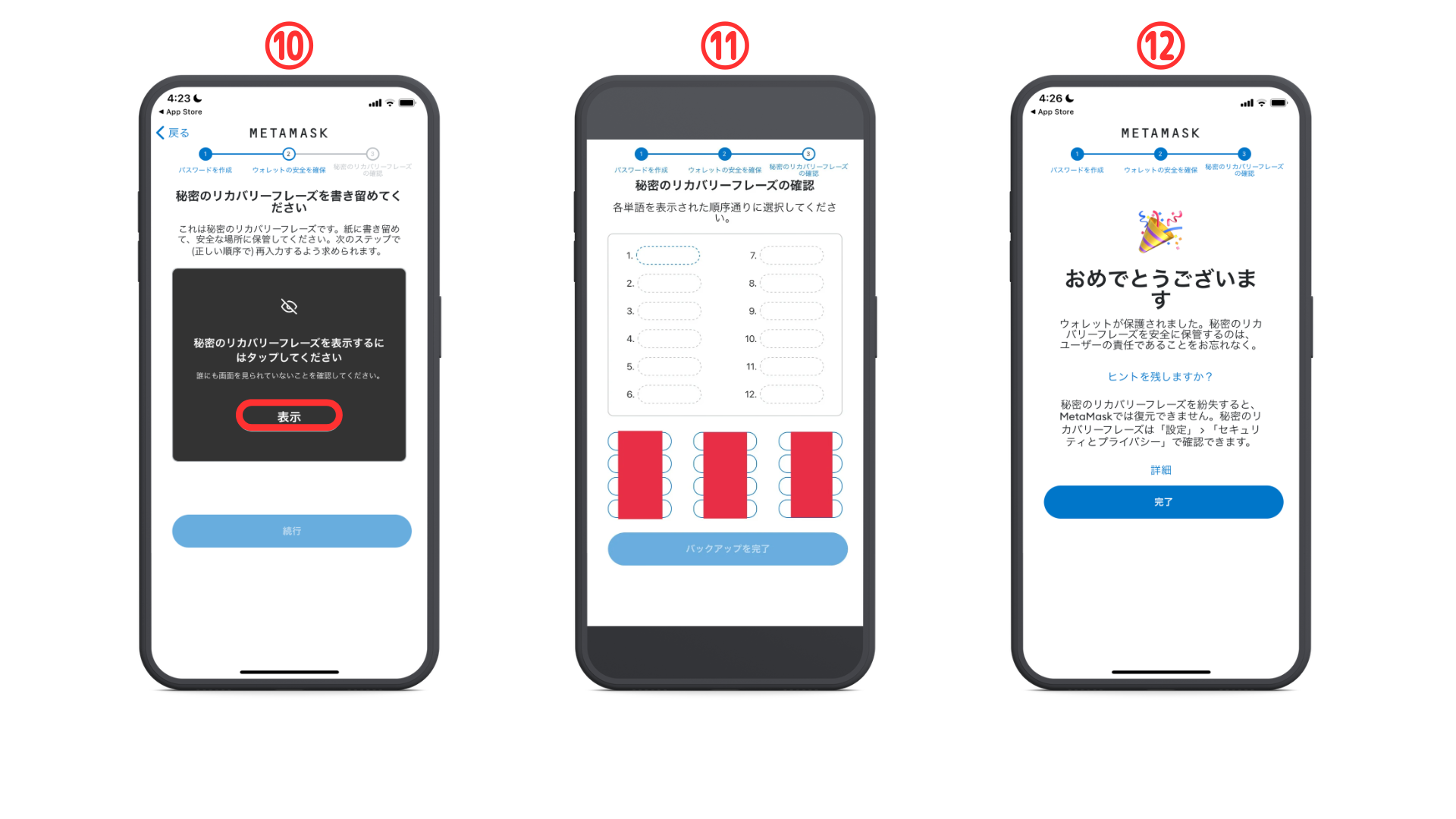 [PC] Procedimiento de creación de metamaskPrimero, vamos al sitio web oficial de Metamask.Metamask es falso, así que asegúrese de descargarlo de la URL correcta (el enlace de URL anterior es seguro)① Haga clic en "Descargar" en la parte inferior izquierda de la pantalla② Haga clic en "Obtener"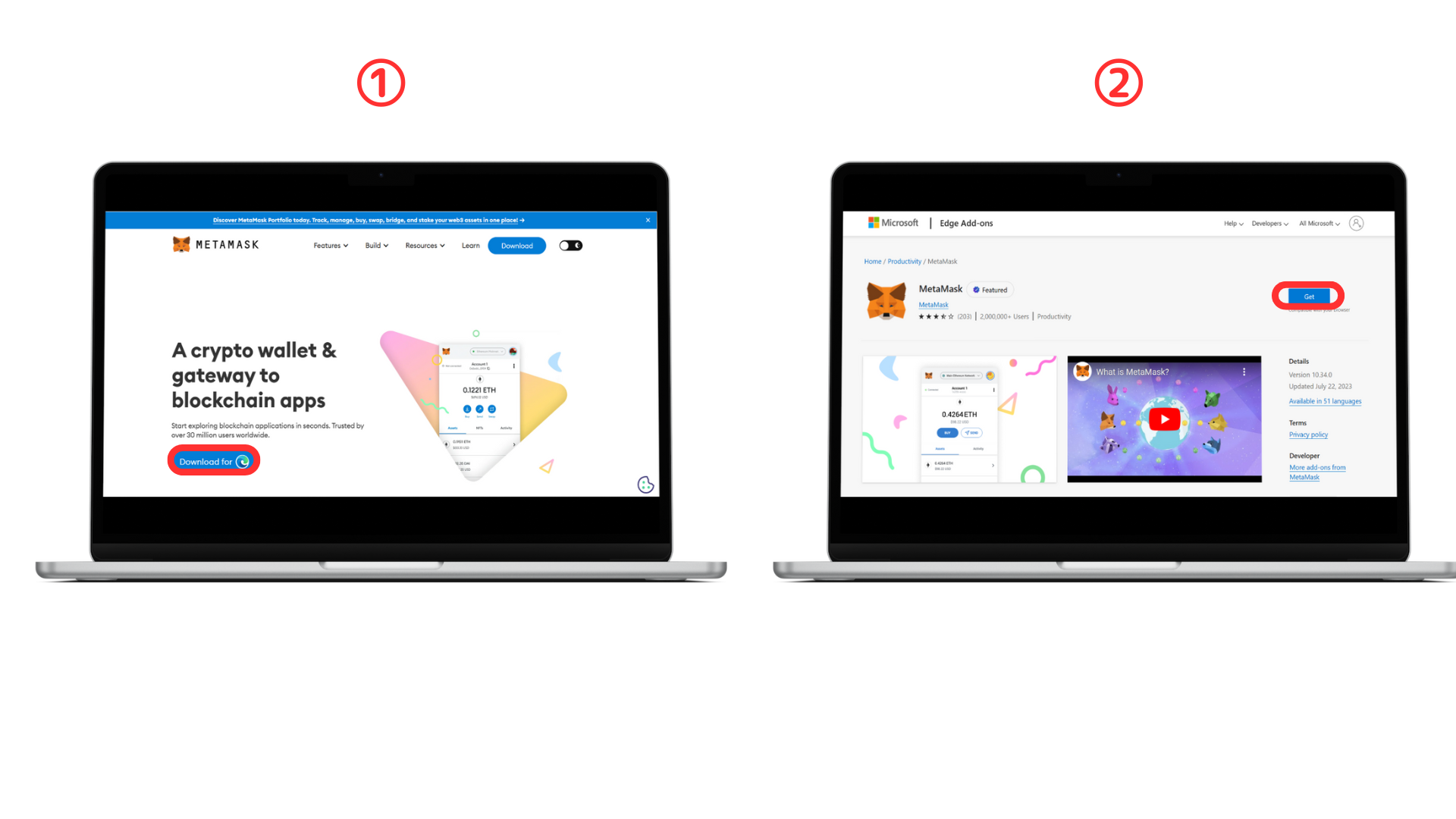 ③ Haga clic en "Agregar extensiones"④ Marque los términos de uso y marque la casilla de verificación.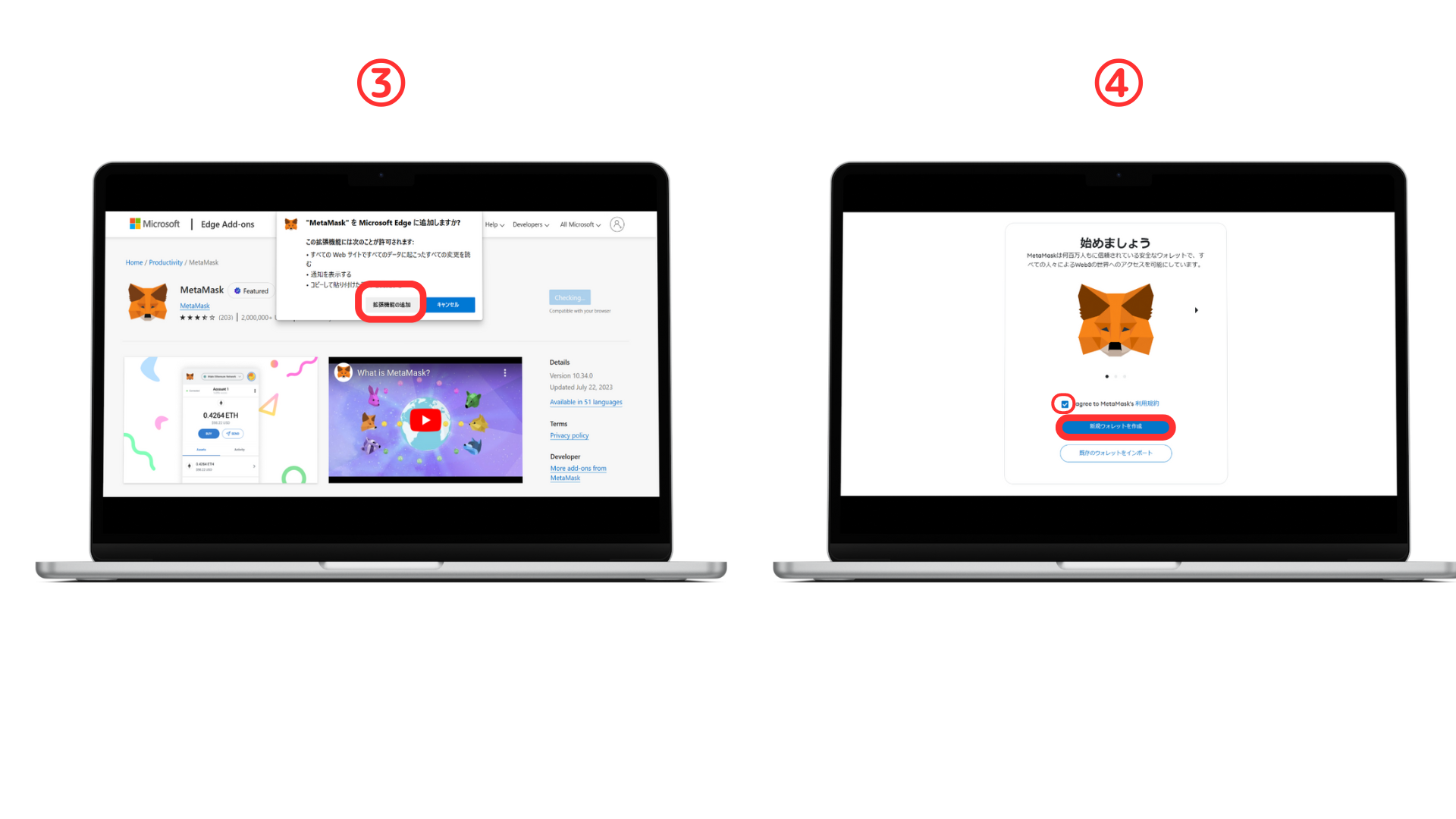 ⑤ Verifique el contenido y haga clic en "Estoy de acuerdo"⑥ Ingrese la contraseña y haga clic en "Crear una nueva billetera"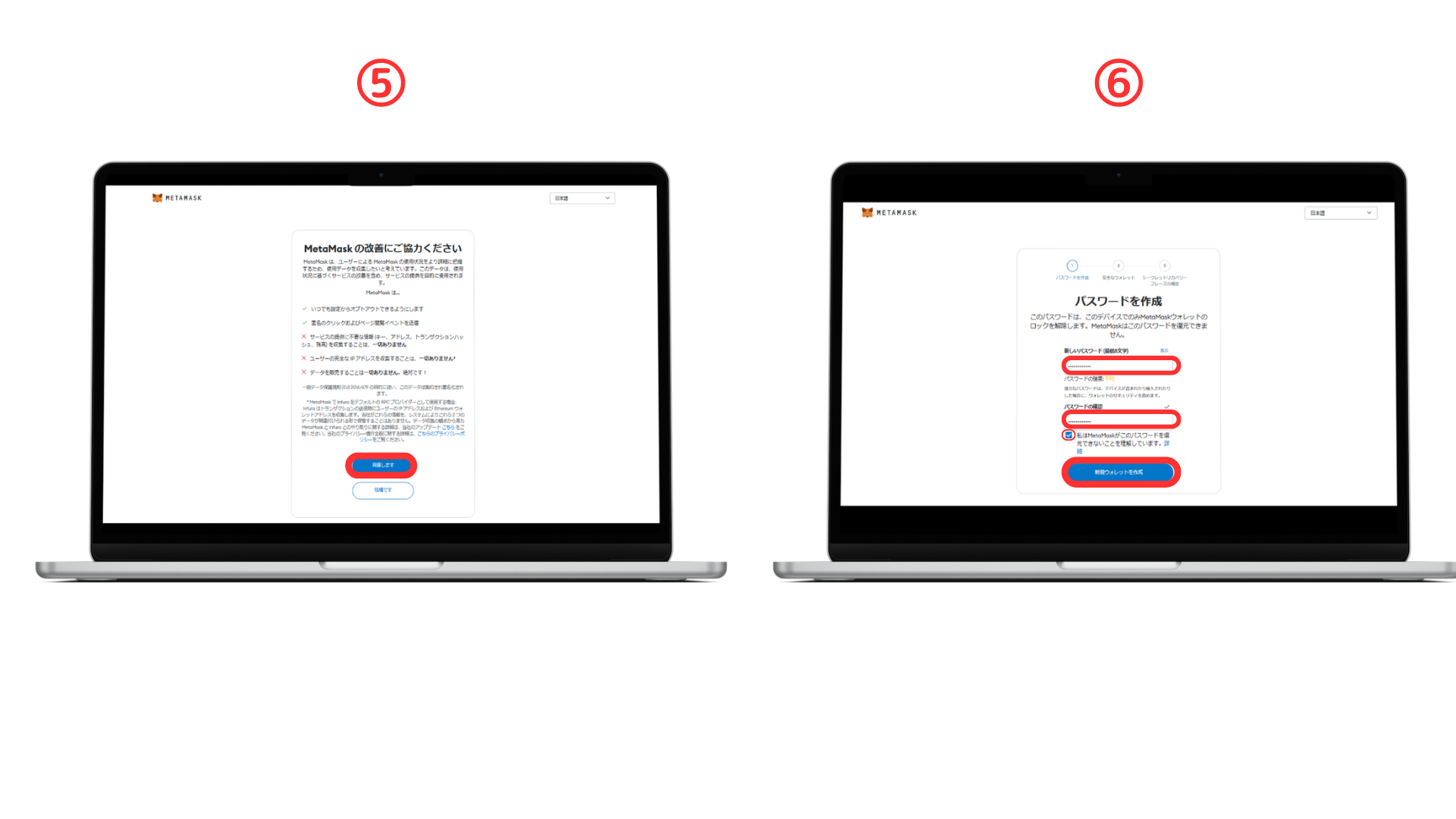 Haga clic en "Asegurar la seguridad de la billetera"⑧ Haga clic en "Publicar frase de recuperación secreta"※importanteNunca debes contarle a nadie sobre la frase de recuperación secreta.Tome nota de las palabras que se muestran en orden y manténgalas en un lugar seguro.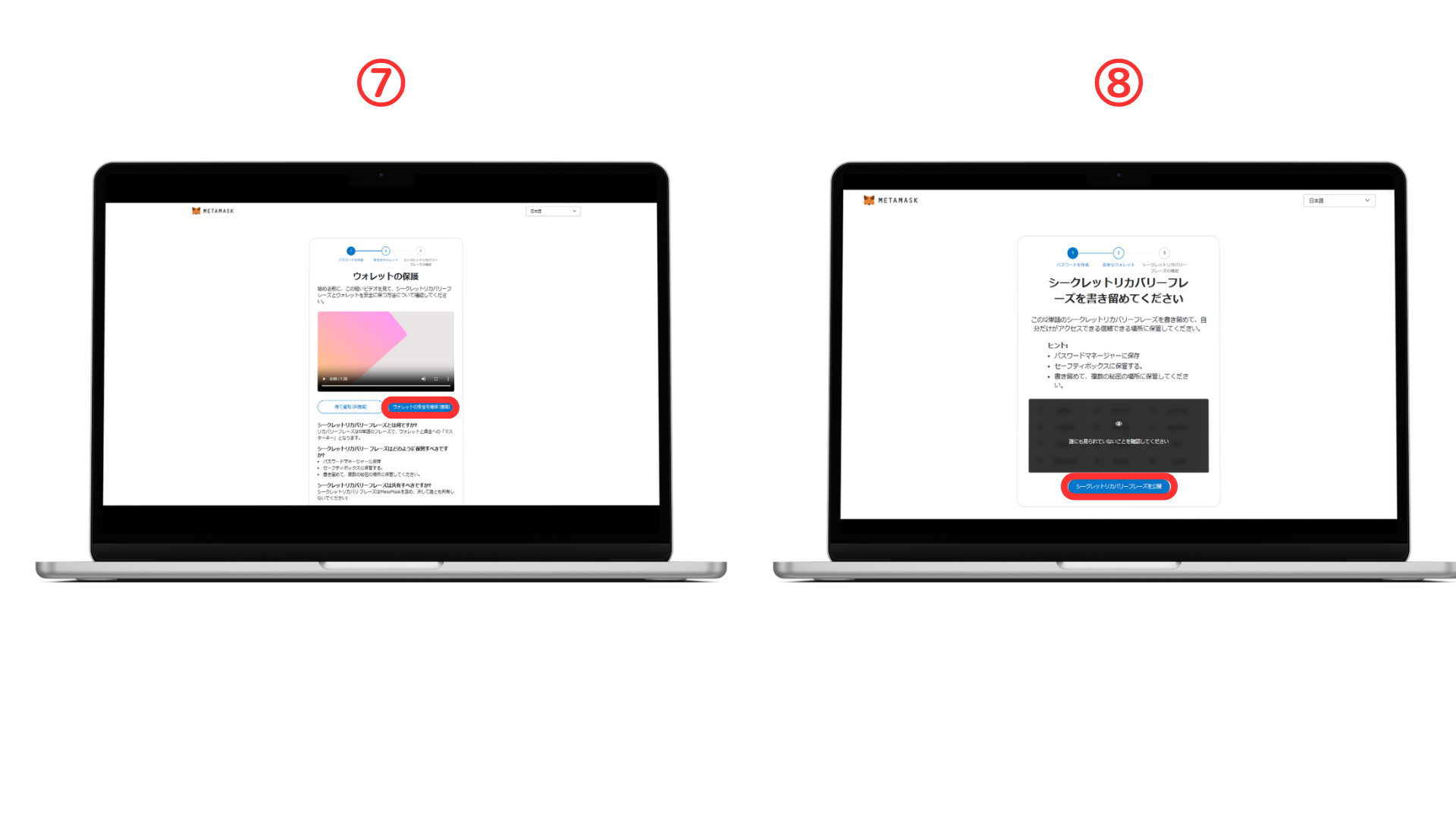 ⑨ Ingrese una frase de recuperación secreta⑩ Se completa la creación de la billetera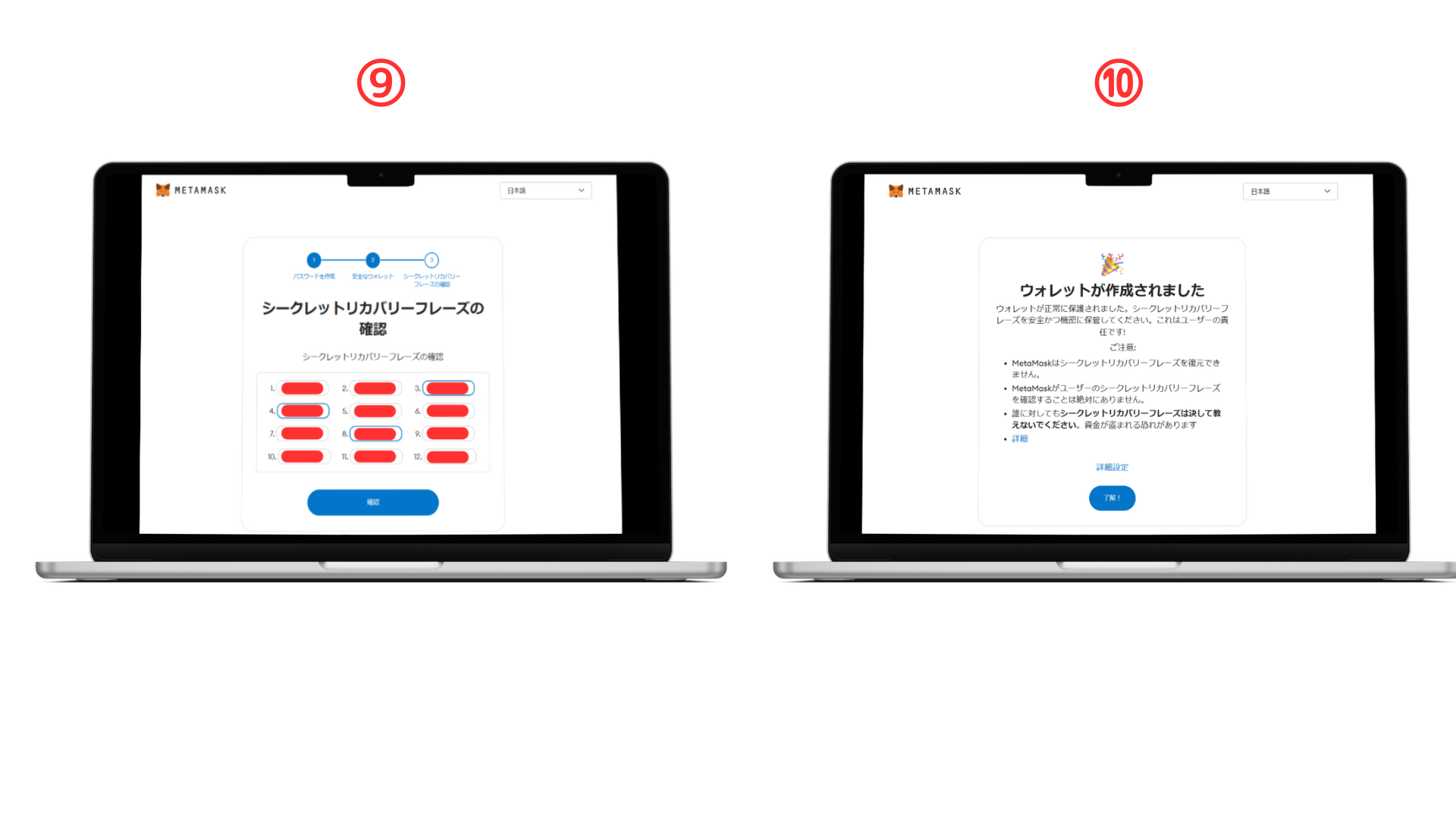 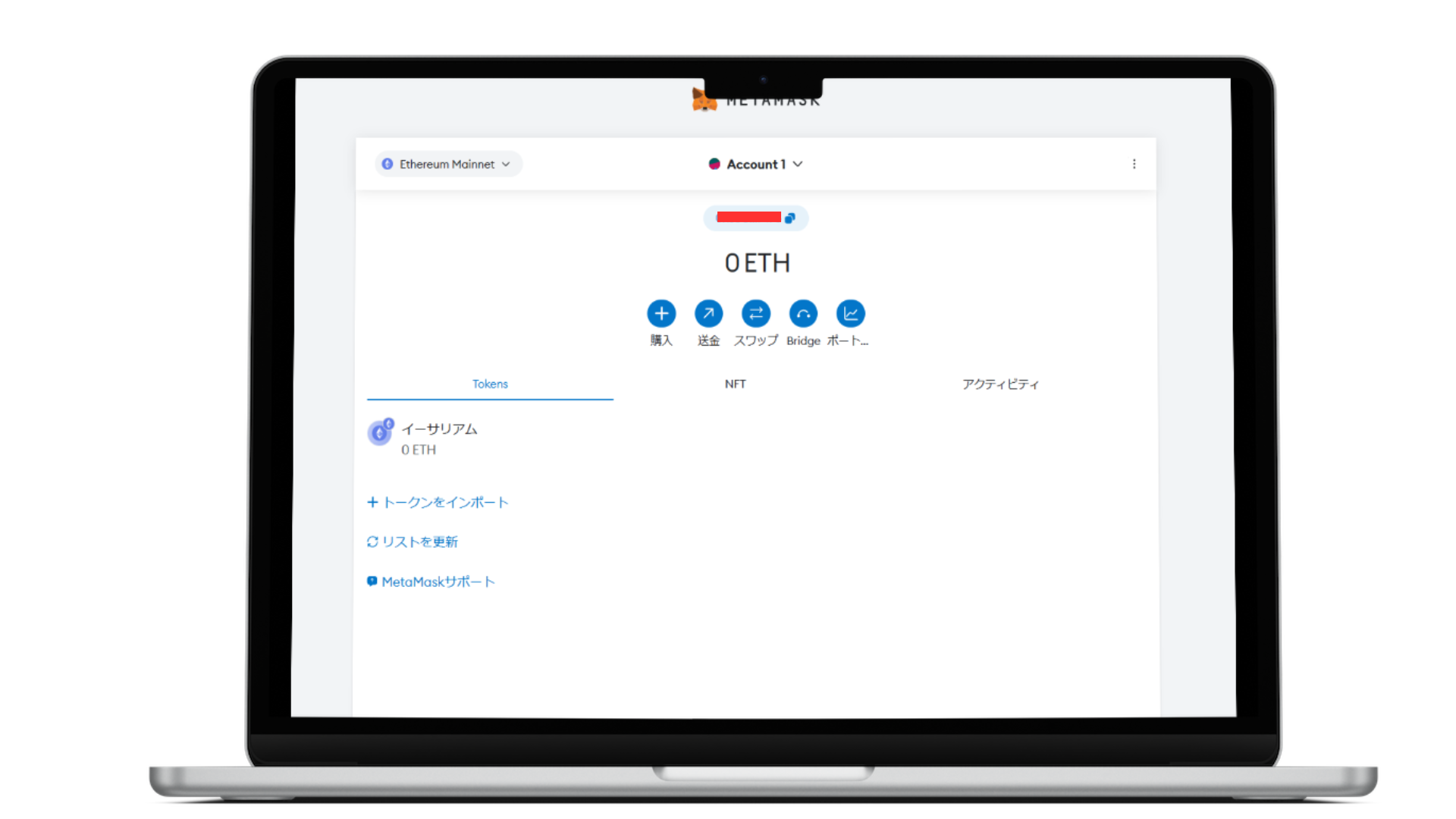 Precauciones al crear un metamaskAl usar un metamus, puede administrar e intercambiar activos digitales fácilmente. Sin embargo, mientras disfruta de su conveniencia, hay algunos puntos a tener en cuenta.Almacenamiento de frase de recuperación secretaComo mencioné muchas veces en las explicaciones hasta ahora, es muy importante almacenar frases de recuperación secreta.Perder esto hará que no pueda acceder a la billetera y perder sus activos.Además, existe el riesgo de acceso no autorizado al ser conocidos por los demás, así que asegúrese de tratar de no filtrarlo a otros (Skusho es NG)Uso del sitio web y la aplicación oficialesHay muchos sitios falsos y aplicaciones en Internet.Al descargar e instalar una máscara meta, asegúrese de usar el sitio oficial o la tienda de aplicaciones.resumenAquí hay un resumen de este contenido.Definición de billeteraLa billetera es una "billetera digital" para preservar y administrar moneda virtual.MetamascaMetamask es como una billetera digital y es una herramienta para almacenar y usar activos digitales de manera segura. Es compatible con muchos usuarios.Procedimiento de creaciónEl procedimiento para crear meta máscaras en PC y teléfono inteligente se describe en detalle. El procedimiento incluye la configuración de descarga, instalación y frase de recuperación secreta.punto importanteHay precauciones cuando se utilizan metamasks, como la importancia de almacenar frases de recuperación secreta y la importancia de usar el sitio web y la aplicación oficial.